4524251223Příloha č. 2 výzvyKupní smlouvauzavřená podle ustanovení § 2079 a následujících zákona č. 89/2012 Sb., občanský zákoník, v platném znění (dále jen „občanský zákoník“) níže uvedeného dne, měsíce a roku mezi účastníky:Smluvní stranyAGRO VYSOČINA BYSTRÉ akciová společnostNázev firmy:	se sídlem Moravská. 398, 569 92 Bystré .IČO DIČ	25250213, CZ25250213Zapsaná	KS HK/ °ddíl B, vložka 1435Zastoupená XXXXbankovní spojení, č.ú, XXXX (dále jen „prodávající“)Nemocnice Nové Město na Moravě, příspěvková organizacese sídlem Nové Město na Moravě, Žďárská 610, PSČ 592 31IČO: 00842001DIČ: CZ00842001zapsána v obchodním rejstříku, vedeném KS v Brně v oddílu Pr, vložce číslo 1446 zastoupená: XXXXbankovní spojení: XXXX č.ú.: XXXX(dále jen „kupující“)PreambuleTato smlouvaje uzavřena na základě zadávacího řízení k veřejné zakázce malého rozsahu na dodávky snázvem „Pečivo (1.1.2024 - 30.6.2024)“ zadávané dle směrnice kupujícího č. 02/2023 a Pravidel Rady Kraje Vysočina pro zadávání veřejných zakázek č. 05/21 ze dne 29.6.2021 a v souladu s § 27 a § 31 zákona č. 134/2016 Sb., o zadávání veřejných zakázek, v platném znění (dále jen „zákon“) a vedené u kupujícího pod evidenčním číslem VZ/23/20.Prodávající prohlašuje, že si je vědom skutečnosti, že kupující má zájem realizovat předmět této smlouvy v souladu se zásadami odpovědného zadávání veřejných zakázek stanovenými v § 6 odst. 4 zákona. Odpovědné zadávání veřejných zakázek kromě důrazu na čistě ekonomické parametry zohledňuje také související dopady zejména v oblasti zaměstnanosti, sociálních a pracovních práv a také životního prostředí.Kupující proto klade důraz na to, aby prodávající při své podnikatelské činnosti v maximální možné míře naplňoval požadavky z usnesení vlády České republiky ze dne 24. července 2017 č. 531, o Pravidlech uplatňování odpovědného přístupu při zadávání veřejných zakázek a nákupech státní správy a samosprávy, které zohledňuje sociální resp. širší společenské a zejména také enviromentální aspekty směřující k prospěchu pro srdečnost a ekonomiku a minimalizaci negativních dopadů na životní prostředí. Aspekty' odpovědného zadávání veřejných zakázek jsou zohledněny dále v textu této smlouvy.Článek I.Předmět smlouvyPředmětem této kupní smlouvy (dále jen „smlouva“) je závazek prodávajícího dodávat kupujícímu předmět koupě pečivo (dále jen „předmět koupě“) ve specifikaci a v předpokládaném objemu, které jsou uvedeny v příloze č. 1, která je nedílnou součástí této smlouvy. Součástí předmětu smlouvy je doprava předmětu koupě cb místa plnění.Kupující se touto smlouvou zavazuje řádně dodaný předmět koupě od prodávajícího odebírat a platit kupní cenu dle příslušných ustanovení této smlouvy.Předmět veřejné zakázky musí být poživatelný i následující den po dodávce; současně musí splňovat z pohledu kvality všechny příslušné předepsané normy a musí být v souladu s platnou legislativou pro tuto oblast.Předmět smlouvy je dán touto smlouvou a zadávacími podmínkami k veřejné zakázce identifikované výše v preambuli této smlouvy.Článek II.Místo plněníMístem plnění je stravovací provoz Nemocnice Nové Město na Moravě, příspěvková organizace, se sídlem Žďárská ul. 610, 592 31 Nové Město na Moravě.Článek III.Termín plněníTato kupní smlouva se sjednává na dobu 6 měsíců, od 1.1.2024 do 30.6.2024 splatností ode dne podpisu této smlouvy oběma smluvními stranami.Tuto kupní smlouvu lze vypovědět písemnou výpovědí i bez udání důvodu. Výpovědní doba činí 1 měsíc a začne běžet dnem doručení druhé smluvní straně.Kupující je oprávněn vypovědět tuto smlouvu také v případě, že v souvislosti s plněním účelu této smlouvy dojde ke spáchání trestného činu. Výpovědní doba činí 3 dny a začíná běžet dnem následujícím po dni. kdy bylo písemné vyhotovení výpovědi doručeno prodávajícímu.Smlouvu lze ukončit i písemnou dohodou obou smluvních stran.Článek IV.Dodací podmínkyProdávající se zavazuje po dobu platnosti této smlouvy' dodávat kupujícímu předmět koupě v dílčích dodávkách v předpokládaném rozsahu uvedeném v příloze č. 1 této smlouvy.Množství předmětu koupě v jednotlivých dílčích dodávkách bude specifikováno na základě příslušných dílčích objednávek kupujícího. Celkový objem předmětu koupě na 6 měsíců, uvedený v příloze č. 1 této smlouvy, je předpokládaný.Jednotlivé dílčí dodávky předmětu koupě budou probíhat na základě písemné, faxové nebo emailové objednávky 1 pracovní den předem. Prodávající je povinen dodávat kupujícímu předmět koupě včetně dodacího listu ve dnech:pondělí až patek (pracovní dny) - 2x denně: 1. závoz nejpozději do 6:00 hodin,závoz nej později do 11:30 hodin, sobota - lx denně vždy nejpozději do 6:00 hodin.V případě potvrzené mimořádné objednávky závoz do 2 hod. od potvrzení objednávky.Kontaktní údaje prodávajícího:AGRO VYSOČINA BYSTRÉ akciová společnost. ,	Moravská 398, 569 92 BystréAdresa:				,	XXXX, XXXX1 el:	XXXXEmail:					Kontaktní údaje kupujícího:ve věcech smluvních a obchodních:Oddělení nákupu a veřejných zakázekadresa: sídlo zadavatelekontaktní osoba: XXXXtel:+ XXXXemail: XXXXve věcech tykajících se objednávek a dodávek:Stravovací provoz nemocniceadresa: sídlo zadavatelekontaktní osoba: XXXXtel:+ XXXXemail: XXXXKupující se zavazuje umožnit přístup určeným pracovníkům prodávajícího do areálu místaplnění za účelem plnění ustanovení této smlouvy.Dodávka se považuje dle této smlouvy za splněnou, pokud předmět koupě bude řádně předán kupujícímu v místě plnění včetně příslušných dokladů, které se k dodávanému předmětu koupě vztahují. Předání a převzetí bude potvrzeno podpisem dodacího listu oprávněnými zástupci obou smluvních stran.Prodávající odpovídá za to, že dodaný předmět koupě je způsobilý k užití v souladu s jeho určením, a že odpovídá všem požadavkům obecně závazných právních předpisů.Prodávající se zavazuje v rámci plnění této smlouvy nevyužívat v rozsahu vyšším než 10% ceny poddodavatele, který je:fyzickou či právnickou osobou nebo subjektem či orgánem se sídlem v Rusku,právnickou osobou, subjektem nebo orgánem, který je z více než50 % přímo či nepřímo vlastněn některým ze subjektů uvedených v písmeni a) tohoto odstavce, nebofyzickou nebo právnickou osobou, subjektem nebo orgánem, který jedná jménem nebo na pokyn některého ze subjektů uvedených v písmeni a) nebo b) tohoto odstavce.Prodávající se zavazuje v rámci plnění této smlouvy nerealizovat ani přímý ani nepřímý nákup či dovoz zboží uvedeného v Nařízení Rady (EU) č. 833/2014 ve znění poslední novely Nařízením Rady (EU) č. 2022/576.Článek V.Kupní cena a platební podmínkyPředpokládaná celková kupní cena za dílčí dodávky předmětu koupě za 6 měsíců (od 1.1.2024 do 30.6.2024) 579..570/- Kč bez DPH. K ceně bude připočtena zákonem stanovená sazba DPH.Ceny za předmět koupě jsou uvedeny v příloze č. 1 této smlouvy - tyto ceny jsou konečné a zahrnují veškeré náklady prodávajícího (např. dopravné do místa plnění, pojištění zásilky, celní, bankovní a ostatní poplatky, finanční vlivy apod.). Ceny jsou platné a neměnné po dobu 6 měsíců od uzavření smlouvy (vyjma změn dle ustanovení čl. V. odst. 3 této smlouvy).Po celou dobu plnění je možné změnit cenu pouze v případě, že dojde v průběhu realizace předmětu koupě ke změnám daňových předpisů - zákonných sazeb, upravujících výši sazby DPH; smluvní strany se dohodly, že v případě změny zákonných sazeb DPH nebudou uzavírat písemný dodatek k této smlouvě o změně výše ceny a DPH bude účtována podle předpisů platných v době uskutečnění zdanitelného plnění.Jednotlivé dílčí dodávky budou fakturovány pro každou dílčí objednávku podle skutečně dodaného druhu a objemu zboží, a to po dodání dílčí dodávky do místa plnění a na základě potvrzeného dodacího listu.Kupující se zavazuje hradit prodávajícímu cenu předmětu koupě, a to na základě daňového dokladu splňujícího všechny náležitosti daňového dokladu dle příslušných právních předpisů. Kupující je oprávněn vrátit vadný daňový doklad prodávajícímu, a to až do lhůty splatnosti. V takovém případě není kupující v prodlení s úhradou kupní ceny. Nová lhůta splatnosti začíná běžet dnem doručení bezvadného daňového dokladu.Splatnost daňového dokladu bude 30 kalendářních dnů ode dne doručení daňového dokladu kupujícímu. Smluvní strany prohlašují, že splatnost daňového dokladu je, s ohledem na zavedený organizační systém kupujícího zohledňující financování zdravotními pojišťovnami, pro obě smluvní strany spravedlivá.Celkovou a pro účely fakturace rozhodnou cenou se rozumí cena včetně DPH.Úhrada za plnění z této smlouvy bude realizována bezhotovostním převodem na účet prodávajícího, který je správcem daně (finančním úřadem) zveřejněn způsobem umožňujícím dálkový přístup ve smyslu ustanovení § 98 zákona č. 235/2004 Sb., o dani z přidané hodnoty, ve znění pozdějších předpisů (dále jen „zákon o DPH“).Pokud se po dobu účinnosti této smlouvy prodávající stane nespolehlivým plátcem ve smyslu ustanovení § 106a zákona o DPH, smluvní strany se dohodly, že kupující uhradí DPH za zdanitelné plnění přímo příslušnému správci daně. Kupujícím takto provedená úhrada je považována za uhrazení příslušné části smluvní ceny rovnající se výši DPH fakturované prodávajícím.Článek VI.SankceV případě, že prodávající nedodrží termíny dle čl. IV. odst. 3 této smlouvy, má kupující právo na smluvní pokutu ve výši 0,15% z ceny nedodaného předmětu koupě, a to za každý den prodlení.V případě, že bude kupující v prodlení s úhradou faktury, má prodávající právo účtovat úrok z prodlení ve výši 0,01% z dlužné částky za každý den prodlení s tím, že zaplacené úroky z prodlení plně kryjí i náhradu škody prodávajícího.V případě, že prodávající poruší ustanovení o mlčenlivosti dle čl. X této smlouvy, je prodávající povinen uhradit smluvní pokutu ve výši 20.000,- Kč za každé jednotlivé porušení.V případě, že při plnění předmětu smlouvy prodávající prokazatelně poruší ustanovení čl. XII definující aspekty odpovědného zadávání pro plnění předmětu smlouvy, je prodávající povinen uhradit smluvní pokutu ve výši 5 000,- Kč za každé jednotlivé porušení.Sankce jsou splatné do 14 dnů poté, co bude písemná výzva oprávněné strany k úhradě sankce doručena straně povinné.Zaplacením smluvní pokuty není dotčeno právo na náhradu škod, které vzniknou smluvní straně v příčinné souvislosti s porušením této smlouvy. Stejně tak není dotčena povinnost příslušné smluvní strany splnit své závazky dle této smlouvy. Ustanovení § 2050 občanského zákoníku se v tomto případě nepoužije.Článek VII.Přechod nebezpečí škodyNebezpečí škody na předmětu koupě přechází na kupujícího okamžikem jeho převzetí dle čl. IV. odst. 6 této smlouvy.Článek VIII.Nabytí vlastnického právaKupující nabývá vlastnické právo k předmětu koupě okamžikem jeho převzetí dle čl. IV. odst. 6 této smlouvy.Článek IX.Záruka za jakostZa předpokladu, že budou ze strany kupujícího dodrženy požadované skladovací podmínky, bude předmět koupě po dobu použitelnosti, uvedené na jeho obalu, způsobilý k řádnému užívání a zachová si obvyklé vlastnosti. Při nedodržení této podmínky má kupující nárok na bezplatnou výměnu předmětu koupě.Článek X.MlčenlivostV průběhu plnění předmětu této smlouvy může prodávající přijít do styku s důvěrnými informacemi týkající se kupujícího, jeho zaměstnanců či pacientů• mající povahu osobních údajů, obchodních údajů, či údajů o jiných právních a faktických vztazích kupujícího,• které prodávající obdržel či obdrží, a to ať již písemně, ústně, v elektronické či jiné formě, a to na jakémkoli nosiči, na němž takováto informace může být nahrána nebo uložena.Za důvěrné informace se nepovažují informace, které jsou či se stanou veřejně přístupnými a mohou být kýmkoli získány bez nutnosti vyvinout větší úsilí za předpokladu, že nejsou získány jako důsledek protiprávního jednání.V případě pochybností je povinností prodávajícího vyžádat si stanovisko kupujícího, zda informaci považuje za důvěrnou. Nepožádal-li prodávající o toto stanovisko, má se v případě pochybností za to, že informace je důvěrná.Prodávající zajistí zachování mlčenlivosti o veškerých důvěrných informacích a zajistí přenesení povinnosti mlčenlivosti v plném rozsahu této smlouvy na své zaměstnance i jakékoli další osoby v právním či faktickém vztahu ke kupujícímu, které se budou na realizaci předmětu smlouvy podílet. To platí i pro ostatní povinnosti uložené touto smlouvou.Prodávající se dále zavazuje dodržovat pravidla a zásady zpracování a ochrany osobních údajů identifikovatelných fyzických osob podle zákona č. 110/2019 Sb., o zpracování osobních údajů a Obecného nařízení Evropského parlamentu a rady (EU) č. 2016/679 o ochraně fyzických osob v souvislosti se zpracováním osobních údajů a o volném pohybu těchto údajů a o zrušení směrnice 95/46/ES, zákona č. 372/2011 Sb., zákon o zdravotních službách, zákona č. 373/2011 Sb., o specifických zdravotních službách a vyhlášky č. 98/2012 Sb., o zdravotnické dokumentaci.Prodávající prohlašuje, že v předmětu dodávky:□ jsou uchovávány osobní údaje a údaje zvláštní kategorie kupujícího, jeho zaměstnanců či pacientů, a to následující:□ nejsou uchovávány osobní údaje a údaje zvláštní kategorie kupujícího, jeho zaměstnanců či pacientů.Ustanovení tohoto článku se vztahují jak na období platnosti této smlouvy, tak na období po jejím ukončení.Článek XI.Odstoupení od smlouvyKromě důvodů stanovených Občanským zákoníkem lze od této smlouvy jednostranně odstoupit v následujících případech:prodávající v případě, že na straně kupujícího dojde k prodlení s úhradou faktury delší než 90 dnů po splatnosti a pokud kupující nezjedná nápravu, přestože bude prodávajícím na tuto skutečnost prokazatelně upozorněn, do 7 kalendářních dnů od doručení upozornění,kupující v případě, že na straně prodávajícího dojde k neplnění předmětu koupě v termínech a kvalitě dle příslušných ustanovení této smlouvy a pokud prodávající nezjedná nápravu, přestože bude kupujícím na tuto skutečnost prokazatelněupozorněn, do 7 kalendářních dnů od doručení upozornění,prodávající nesplní povinnost uvedenou v čl. IV odst. 8 a 9 této smlouvy.Odstoupení se stává účinným dnem následujícím po dni, kdy bylo písemné vyhotovení odstoupení doručeno druhé smluvní straně.Článek XII.Aspekty odpovědného zadáváníProdávající se zavazuje, že při plnění předmětu smlouvy bude dbát o dodržování důstojných pracovních podmínek osob, které se na jejím plnění budou podílet. Prodávající se proto zavazuje po celou dobu trvání smluvního vztahu založeného smlouvou zajistit dodržování veškerých právních předpisů, zejména pak pracovněprávních (odměňování, pracovní doba, doba odpočinku mezi směnami, placené přesčasy), dále předpisů týkajících se oblasti zaměstnanosti a bezpečnosti a ochrany zdraví při práci, tj. zejména zákona č. 435/2004 Sb., o zaměstnanosti, ve znění pozdějších předpisů a z. č. 262/2006 Sb., zákoníku práce, ve znění pozdějších předpisů, a to vůči všem osobám, které se na plnění zakázky podílejí (a bez ohledu na to, zda budou činnosti prováděny prodávajícím či jeho poddodavateli). Prodávající se také zavazuje zajistit, že všechny osoby, které se na plnění předmětu smlouvy podílejí (a bez ohledu na to, zda budou činnosti prováděny prodávajícím či jeho poddodavateli), jsou vedeny v příslušných registrech, jako například v registru pojištěnců ČSSZ, a mají příslušná povolení k pobytu v ČR. Prodávající je dále povinen zajistit, že všechny osoby, které se na plnění zakázky podílejí (a bez ohledu na to, zda budou činnosti prováděny prodávajícím či jeho poddodavateli) budou proškoleny z problematiky BOZP a že jsou vybaveny osobními ochrannými pracovními prostředky dle účinné legislativy.Prodávající se zavazuje při své činnosti v maximální míře naplňovat požadavky, vyplývající z usnesení vlády České republiky ze dne 24. července 2017 č. 531, o Pravidlech uplatňování odpovědného přístupu při zadávání veřejných zakázek a nákupech státní správy a samosprávy, které zohledňuje sociální resp. širší společenské a zejména také enviromentální aspekty směřující k prospěchu pro společnost a ekonomiku a minimalizaci negativních dopadů na životní prostředí - viz https://apps.odok.ez/attachment/-/down/RCIAAPNEO2QJ .V rámci plnění předmětu smlouvy se prodávající zavazuje dodržovat předpisy z oblasti ochrany životního prostředí, odpadového a vodního hospodářství zejména zákon č. 17/1992 Sb., o životním prostředí ve znění pozdějších předpisů, zákon č. 541/2020 Sb., o odpadech ve znění pozdějších předpisů a také zákon č. 477/2001 Sb., o obalech a o změně některých zákonů, ve zněm pozdějších předpisů. Související náklady s dodržováním shora uvedených předpisů jsou zahrnuty v ceně za předmět smlouvy uvedené v čl. V této smlouvy.Prodávající se zavazuje kdykoliv v průběhu plnění poskytnout kupujícímu na základě jeho žádosti doklady a údaje týkající se jeho činnosti ve smyslu prokázání naplňování shora uvedených sociálních a enviromentálních aspektů odpovědného zadávání.Článek XIII.Závěrečná ustanoveníTato smlouva nabývá platnosti dnem jejího podpisu oběma smluvními stranami a účinnosti dnem uveřejnění v informačním systému veřejné správy - Registru smluv.Prodávající výslovně souhlasí se zveřejněním celého textu této smlouvy případně i                 včetně podpisů v informačním systému veřejné správy - Registru smluv.Smluvní strany se dohodly, že zákonnou povinnost dle § 5 odst. 2 zákona č. 340/2015 Sb., o zvláštních podmínkách účinnosti některých smluv, uveřejňování těchto smluv a o registru smluv (zákon o registru smluv) splní kupující a splnění této povinnosti doloží prodávajícímu.Prodávající prohlašuje, že se před uzavřením smlouvy nedopustil v souvislosti se zadávacím řízením sám nebo prostřednictvím jiné osoby žádného jednání, jež by odporovalo zákonu nebo dobrým mravům nebo by zákon obcházelo, zejména, že nenabízel žádné výhody osobám podílejícím se na zadání veřejné zakázky, na kterou s ním zadavatel uzavřel smlouvu, a že se zejména ve vztahu k ostatním uchazečům nedopustil žádného jednání narušujícího hospodářskou soutěž.Jakékoliv změny nebo doplňky této smlouvy nebo jejich příloh musí být provedeny formou písemných, chronologicky číslovaných dodatků, podepsaných oběma smluvními stranami.Všechny spory mezi smluvními stranami, které vzniknou na základě či v souvislosti s touto smlouvou se smluvní strany zavazují řešit dohodou. Nedojde-li k dohodě, bude spor s konečnou platností rozhodován podle českého práva u obecného soudu.Právní vztahy touto smlouvou výslovně neupravené se řídí příslušnými ustanoveními občanského zákoníku.Tato smlouva je vyhotovena ve dvou stejnopisech stejné autentičnosti, přičemž každá ze smluvních stran obdrží po jednom vyhotovení.Smluvní strany prohlašují, že si tuto smlouvu přečetly, že se dohodly na celém jejím obsahu, že se smluvními podmínkami souhlasí a že smlouva nebyla podepsána v tísni ani za nápadně jednostranně nevýhodných podmínek.Nedílnou součástí smlouvy je příloha č. 1 - specifikace a ceník předmětu koupě.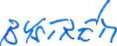 Příloha č. 1 - specifikace a ceník předmětu koupěčíslo výrobkunázev výrobkuváhacena bez DPH001.CHLÉB KRÁJENÝ BALENÝ1200gXXXX002.ROHLÍK TUKOVÝ45gXXXX003.VEKA TUKOVÁ400gXXXX004.TOUSTOVÝ CHLÉB440gXXXX005.VÁNOČKA TUKOVÁ BALENÁ400gXXXX006.KOLÁČ S TVAROHEM50gXXXX007.KOLÁČ S MARMELÁDOU50gXXXX008.BABIČČIN KOLÁČ50gXXXX009.SLADKÝ ROHLÍK86gXXXX010.MAKOVKA86gXXXX011.VÍCEZRNNÝ ROHLÍK63gXXXX012.KOSTKA RUSTI60gXXXX013.GRAHAMOVÝ ROHLÍK95gXXXX014.CEREÁLNÍ BAGETA120gXXXX015.HOUSTIČKA75gXXXX016.TMAVÝ ROHLÍK60gXXXX017.SOJOVÝ ROHLÍK SPECIÁL75gXXXX018.MAZANEC DIA400gXXXX019.HŘEBEN S JABLKY100gXXXX020.DROŽDÍ1000gXXXX021.STROUHANKA1000gXXXX